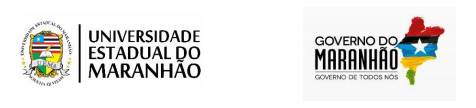 DECLARACÃO DE RENDIMENTO DE TRABALHADOR AUTÔNOMO¹Eu,___________________________________ portador (a) do RG ____________________ e CPF__________________, residente naRua/Avenida_______________________________________________,nº__________, Bairro_______________________ , no Município de___________________, Estado do _________________, venho por meio desta declarar que sou (Ex: pai, mãe, avô, etc.),responsável financeiro pelo (a) Candidato(a)_____________________________ ao Auxílio _____________. Trabalho como trabalhador autônomo, sem vínculo empregatício de carteira assinada. Realizo atividades no ramo de _______________________, obtendo uma renda média mensal em torno de R$_________.Subscrevo a presente declaração, em uma via, reconhecendo como verdadeiro seu conteúdo._________(Local), ...............de ..............................de 2021.___________________________________________________________________Assinatura do(a) Declarante_______________________¹ Trabalhador Autônomo: é toda pessoa que exerce sua atividade profissional sem vínculo empregatício, por conta própria e com assunção de seus próprios riscos. A prestação de serviços é de forma eventual e não habitual.Cidade Universitária Paulo VI, Avenida Lourenço Vieira da Silva, n.º 1000, Jardim São Cristóvão, CEP 65.055-310, São Luís - MA. C.N.P.J. 06.352.421/0001-68 - Criada nos termos da Lei n.º 4.400, de 30/12/1981